ČetvrtakSat 2= PERPNapiši broj 5 prema predlošku.5    5    55    5    55    5    55    5    5Sat 3= Hrvatski jezikOboji slova zadanim bojama.         = a,                 = u,                  = e.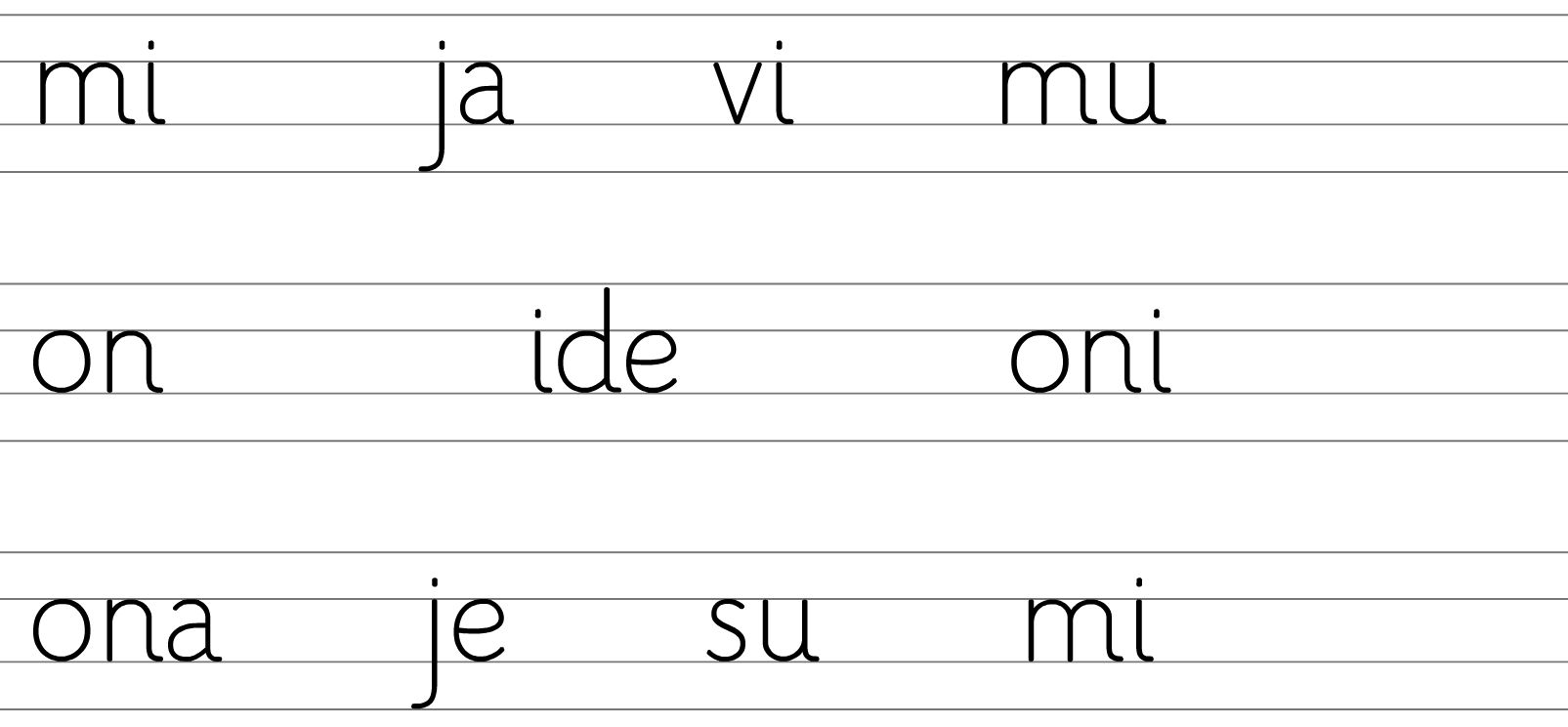 Sat 4 = Priroda i društvoPonovi  nazive dana u tjednu. Sat 5= Tjelesna i zdravstvena kulturaUzmi kutiju ili koš te ga postavi na određeno mjesto. Pripremi loptu i gađaj ga. Nemoj stati dok ga ne pogodiš barem 8 puta.